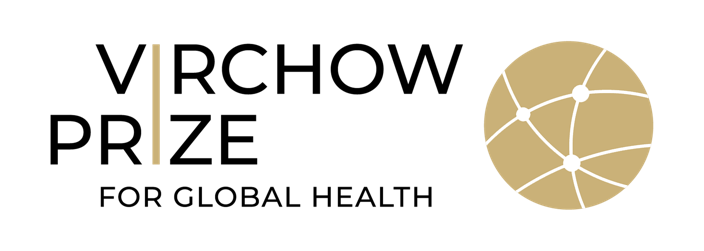 2022 Virchow Prize for Global HealthCommunications toolkitSeptember 2022 About the Virchow Prize for Global HealthThe Virchow Prize for Global Health is awarded annually in Berlin, with the first ceremony held on October 15, 2022. www.virchowprize.orgThe Virchow Prize for Global Health recognizes and celebrates innovations with significant impact on the broad health challenges we face as a global community, while upholding the United Nations 2030 Sustainable Development Goals. With this award, lifetime achievements towards "Health for All” are honoured.Established by the Virchow Foundation for Global Health in October 2021, the Virchow Prize for Global Health aims to incentivize and spur future generations of great minds in their commitment to global health. Endowed with €500,000, this prestigious award recognizes individuals or organisations who dedicate their lives to improving global health – whether through academic, political, social, economic, or industrial innovation. Overview of the Virchow Prize for Global Health Ceremony DateSaturday, October 15, 2022VenueMarriott Hotel, Berlin Central DistrictRudolf Virchow Room (Grand Ballroom)Stauffenbergstraße 26, 10785 Berlin, Germany LivestreamParticipationOn-site participation: Please register beforehandOnline participation: No prior registration required. A livestream will be available  SpeakersStéphanie Seydoux, Master of CeremonyFranziska Giffey, Governing Mayor, City of BerlinProfessor Dr Gerald Haug, President, Virchow Foundation for Global HealthDr Tedros Adhanom Ghebreyesus, Director-General, World Health Organization2022 Virchow Prize for Global Health Laureate(s)Dr Friede Springer, Co-Founder, Virchow Foundation for Global HealthProfessor Dr Christoph Markschies, Co-Founder, Virchow Foundation for Global HealthProfessor Dr Detlev Ganten, Co-Founder, Virchow Foundation for Global HealthRoland Göhde, Co-Founder, Virchow Foundation for Global HealthHigh PatronageFrank-Walter Steinmeier, President, Federal Republic of GermanyParticipants Laureate(s) and their invited guestsVirchow Foundation for Global Health: Founders, Members of the Board of Trustees, Council, and Virchow Prize CommitteeLeading scientists, medical professionals, global health activistsAmbassadors, ministers, and civil servantsHigh-ranking officials of international organisationsCEOs from industry and civil societyYoung professionalsJournalists and mediaGoalsAwarding the first laureate(s) of the Virchow Prize for Global Health Honouring and celebrating their lifetime achievements and devotion to improving global health, achieving the United Nations Sustainable Development Goals and “Health for All”Raising awareness on the importance health as a crucial determining factor for a quality life by highlighting the men and women who dedicate their lives to this essential work.Useful LinksRegistration Virchow Prize Award CeremonyInformation on the Virchow Foundation for Global Health and the Virchow PrizeUnited Nations – Sustainable Development GoalsArticle Public Health – Then and Now: Virchow, The Heroic Model in Medicine: Health Policy by AccoladeRudolf Virchow and the Humboldt University of BerlinA brief history of the Institute of the History of Medicine and Ethics in Medicine of the Charité - Universitätsmedizin (German version only) Virchow Foundation for Global Health Social Media AccountsTwitter @virchowprizeLinkedIn Virchow Prize for Global HealthYouTube Virchow Foundation for Global HealthNewsletter Virchow Foundation for Global HealthHashtag: #VirchowPrize20222022 Virchow Prize for Global Health Laureate Announcement Press ReleaseEnglish versionGerman versionVideo stream2022 Virchow Prize for Global Health PortraitSocial Media ContentThe sample posts can be adapted as needed. Please tag Virchow Prize in your posts, so we can be notified and like/share them in a timely manner.Suggested Social Media PostsRelevant brandingLogo Virchow Prize for Global Health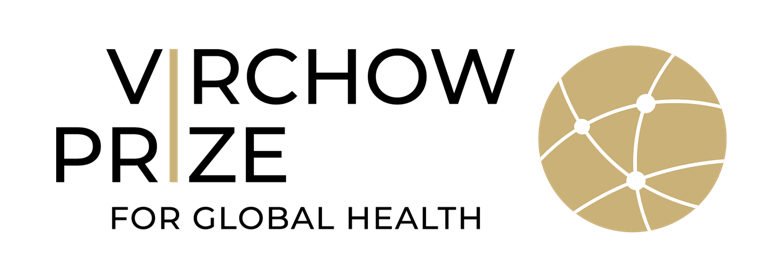 Logo Virchow Foundation for Global Health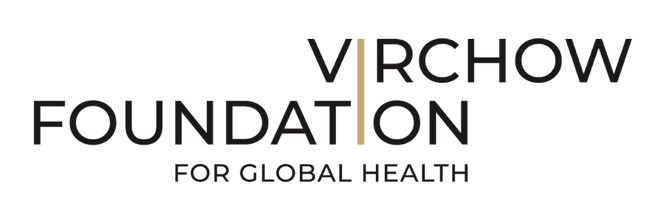 Press ContactThe download may be used free of charge, provided that the copyright is acknowledged. The use for party-political events or publications as well as a transfer to third parties is not permitted. The use for commercial purposes requires a prior written agreement.For more information, please contact Steffi Gasteiger, Communication & Partnerships Manager, Virchow Foundation for Global Healthsteffi.gasteiger@virchow.foundation / press@virchow.foundation 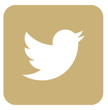 The @virchowprize awards €500K for lifetime achievements towards improving health & well-being for all. It recognizes and celebrates innovations with significant impact on the broad health challenges we face as a global community.Learn more: https://bit.ly/3TEJi9z The Virchow Foundation for Global Health will award the first @virchowprize October 15 in Berlin. Endowed with €500K, this prestigious prize honours lifetime achievements in #globalhealthRegister for the #VirchowPrize2022 Award Ceremony here https://bit.ly/3I2hG8KThe 2022 @virchowprize for Global Health laureate is announced! Endowed with €500K, Dr John N. Nkengasong is honoured for his significant, lifetime contributions to #globalhealth & #HealthForAll Rewatch the announcement: https://youtu.be/JR-_nM4N2Qg #VirchowPrize2022 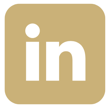 The 2022 Virchow Prize for Global Health is announced! Endowed with €500K, Dr John N Nkengasong is honoured for his longstanding commitment towards improving health and well-being for all.Rewatch the announcement: https://youtu.be/JR-_nM4N2Qg Register for the #VirchowPrize2022 Award Ceremony https://bit.ly/3I2hG8K October 15, 2022 | 18:00-19:30 CET | Berlin